VehiclesSTEM student workbook ES1Name:Class: OverviewYou will learn about vehicles and how they move. You will design a most magnificent vehicle that you will use to deliver a thank you message to someone special.Activity 1.2Feelings and appearancesBefore you do this activity, you will listen to a reading of the book called ‘The Most Magnificent Thing’ that is written and illustrated by Ashley Spires.Think about the girl in the story. There is a difference between how the girl looks on the outside and how she feels on the inside. Feelings on the inside cannot be seen, but looks on the outside can be seen.On the next 2 pages you will find some words to describe the girl in ‘The Most Magnificent Thing’. Sort the words into how the girl looks and feels in the book. Cut and paste the words onto the outside space or the inside space of the picture.Activity 1.3What have you made or designed? In the story, ‘The Most Magnificent Thing’, the girl makes things. ‘She knows just how it will look. She knows just how it will work. All she has to do is make it, and she makes things all the time. Easy-peasy!’In the box on the next page, draw something that you have made. Finish the sentence to name and describes the thing. Label the materials you used.Activity 2.1How do things move?Find objects that will move. Match the objects that you have found to these 4 ways of moving. Draw your objects in the boxes – you do not have to fill all the spaces.Activity 2.2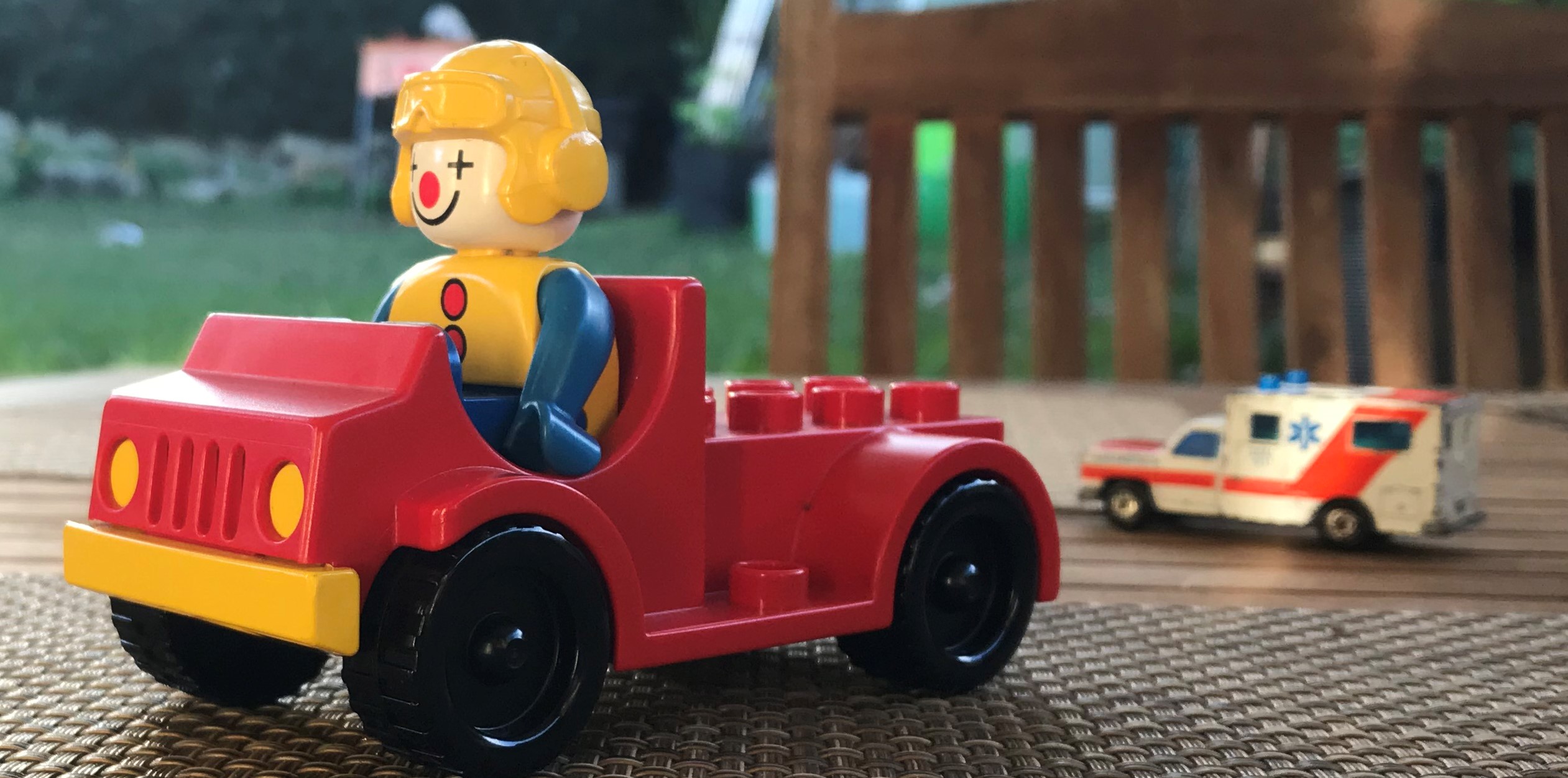 Race-a-ramp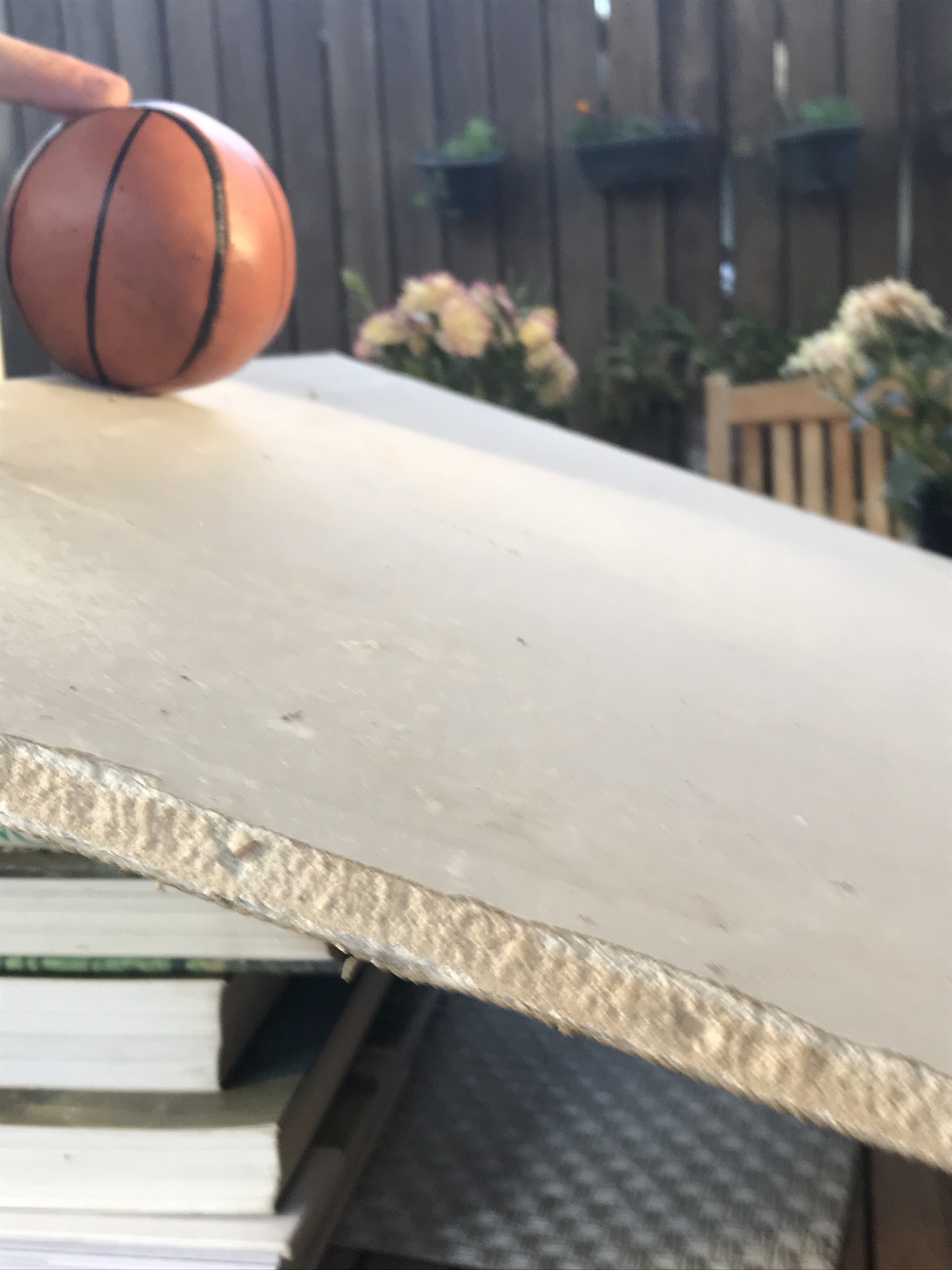 Construct a race-ramp using some strong cardboard or a length of timber. Use lots of books to lift one end of the ramp.How fast will your objects race? Have fun!Activity 3.2My 2D dogUse the 2D shapes on the next page to make the dog from the book ‘The Most Magnificent Thing’. Glue the shapes for the dog into the box and label all the squares, triangles, rectangles and circles you can see in your picture.Use this page to cut out your shapesActivity 4.2Thank you messageOn the next page, write a message to someone special to thank them for something that they have done. Draw a picture on the message or decorate the page to make it special.Here are some words to help you and some empty spaces for your family to help you..This page will be removed for your design project.Activity 5.1All about vehiclesPut a tick  under the images of a vehicle or a cross  under the ones that are not a vehicle. Discuss with your parent or teacher.Activity 5.2Crazy ideas Quickly draw 4 crazy ideas for a vehicle to deliver your message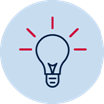 Crazy idea 1Crazy idea 2Crazy idea 3Crazy idea 4Activity 6.2My prototypeA prototype is a draft model or drawing of your design idea. Draw an illustration or glue a photograph of your prototype here.Activity 7.1My special person’s placeDraw the special person that you are going to deliver your thank you message to.Think about a special place where your special person likes to be. This is where you will want to send the message to. Write a sentence about the person and the place. Use these words to help you.Activity 8.1Let’s share your innovationsOrganise a showcase display of your STEM innovation and invite your family and special friends. Set up a special STEM display space. Remember to explain your learning from science and technology, engineering and mathematics. Ask a family member to take some photos for you and print them out.Use this space to display your photos.Activity 8.22 stars and a wishThink about what you have learnt in this activity. Use the two stars and a wish structure to guide your reflection.Outside – how she looksInside – how she feels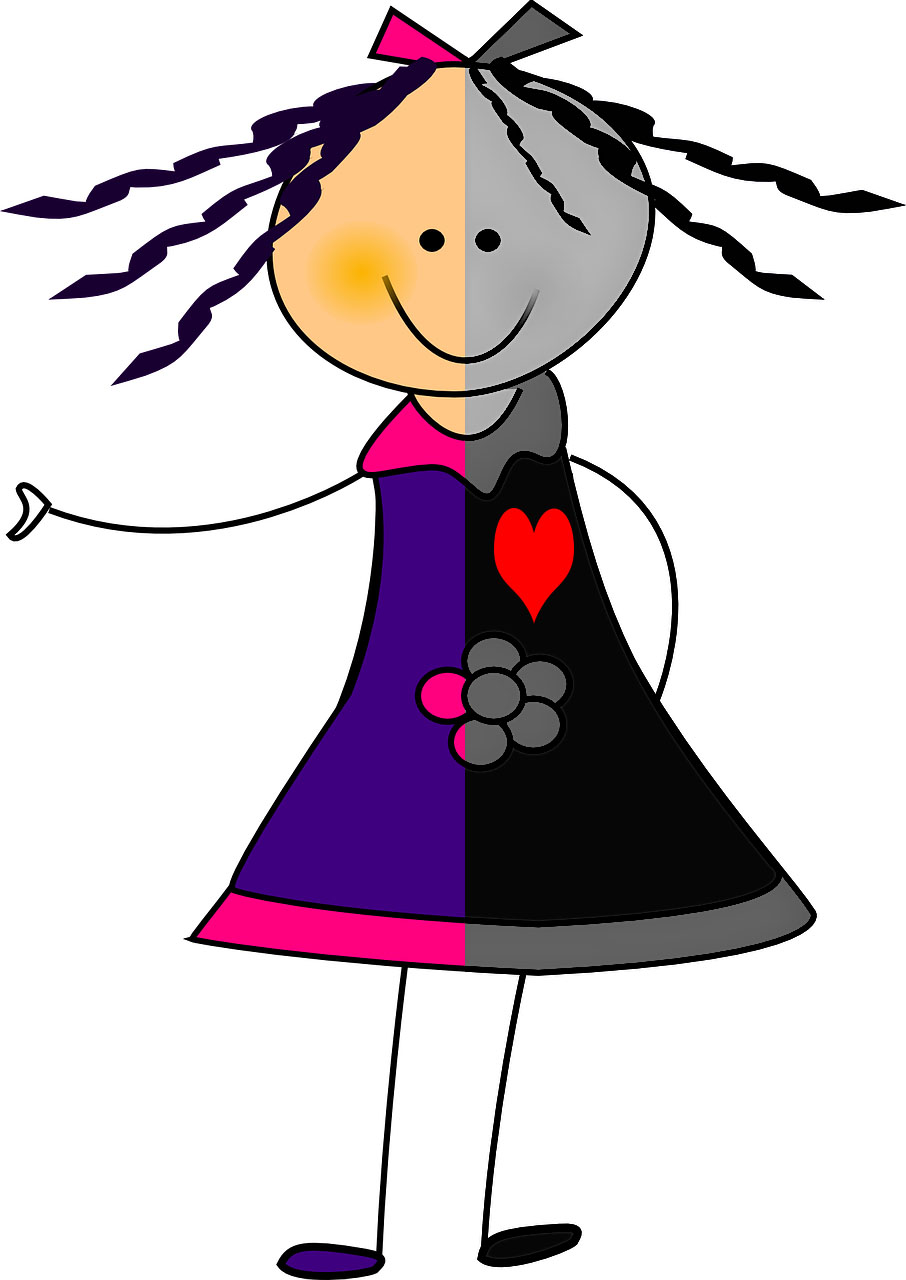 Cut and paste wordsCut and paste wordsCut and paste wordsCut and paste wordspigtailshappyconfusedgirlpink bowmadnever gives upexcitedlittlebig smilecurly hairlovingpurple dresscleversmilingthin legsWhat I have made or designedThis is my _____________________________. It has _____________________________________________________________________________________________________________________.It is made from ____________________________________________________________________.SlidingRolling SpinningBouncing2D shapes: The dog from ‘The most magnificent thing’2D shapesThank you wordsThank you wordsThank you wordsThank you wordsthankyoumakingplayinglovekindcaringhelpingtakinggardeningcookingreadingteachermumdadneighbourgrandmothergrandfatherbrothersisterfriendparkschoolhomeMy messageDear ___________________________________________________________________________________________________________________________________________________________________________________________________________________________________________________________________________________________________________________from _______________________________________________Is it a vehicle?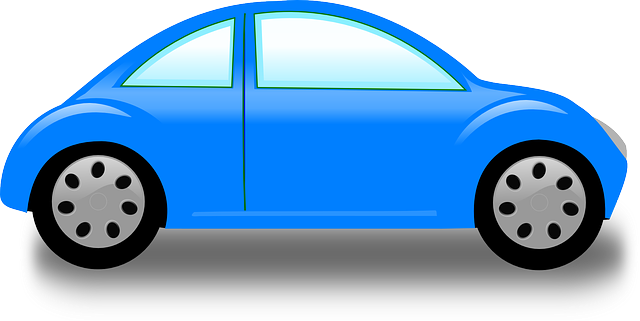 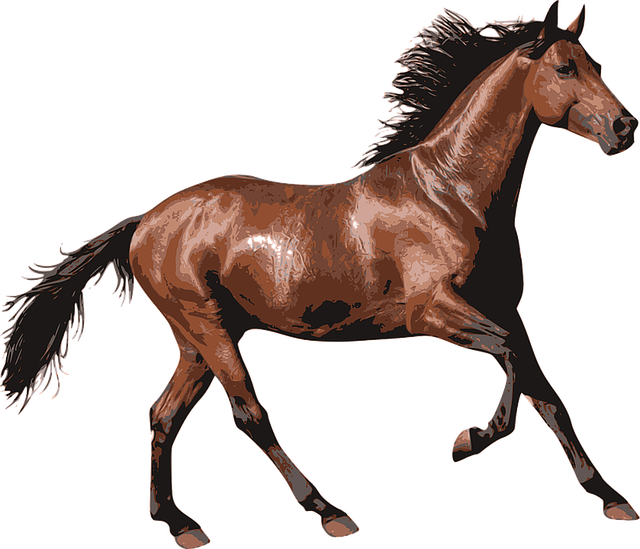 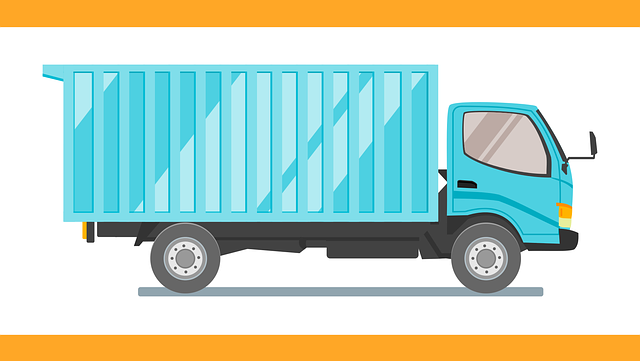 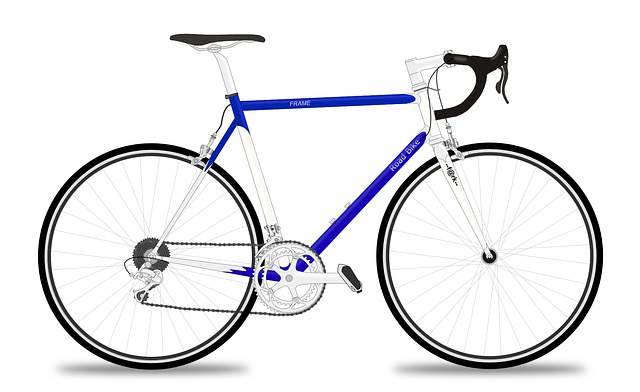 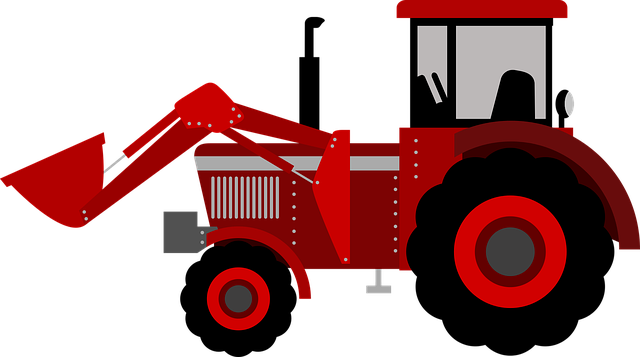 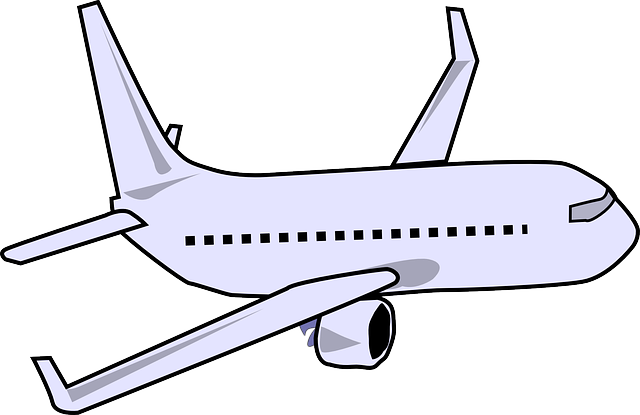 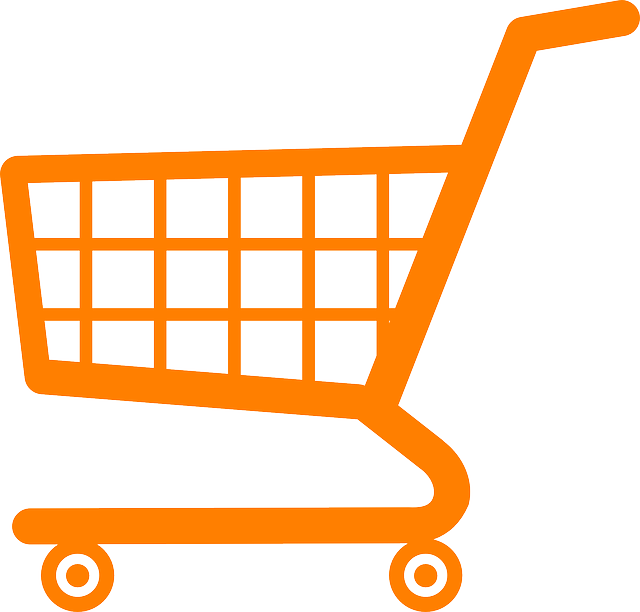 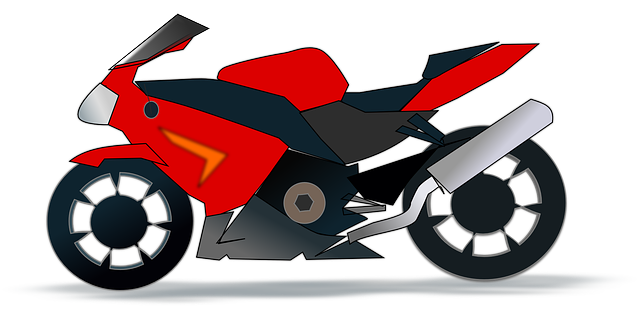 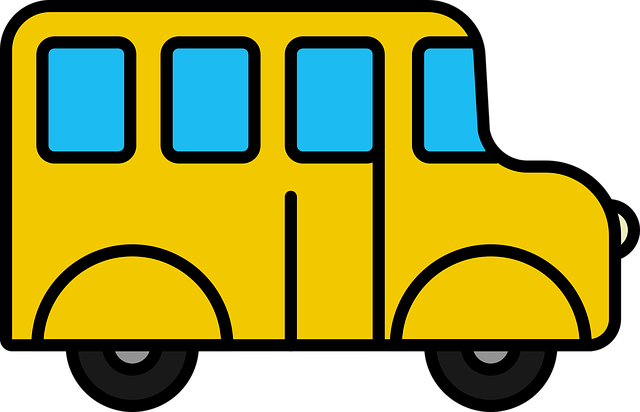 My special person’s placePosition wordsPosition wordsPosition wordsPosition wordsbetweennext tobehindinsidenearnearerrightmiddleclose tocloserfarunderStar
Something that went well!Star 
Something that went well!Wish
A goal for next time…